STAFF PROFILE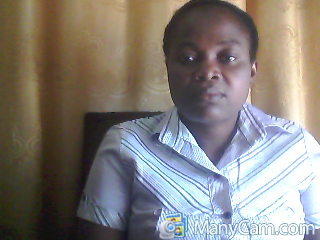 PERSONAL INFORMATIONName: Okpe, Ifeyinwa AngelaFaculty: AgricultureDesignation: Laboratory SupervisorE-mail Address: ifeyinwa.opke@unn.edu.ngPhone Number: 08030624683BRIEF BIOGRAPHYStaff File No: UNP/JS/12766Sex: FemaleAge: 37 YearsDate of Birth: 26th November, 1980Nationality: NigeriaMarital Status: MarriedSpouse: Okpe Patrick OkechukwuNext of Kin: Okpe Patrick . O .(Husband)Permanent Home Address: Uwaenu akpa in Uzo’uwani L.G.A.Contact Address: Department of Home Science, Nutrition and DieteticsState of Origin: Enugu StateNumber of Children: ThreeAcademic and Professional Qualification: FSLC							WASSCE and NECO							NCEB.Sc. (Ed.)Area of Specialization: Guidance and Counseling. Responsibilities: Laboratory Supervisors Duties.Membership of Professional Bodies: Counseling Association of Student in Nigeria, U.N.N.